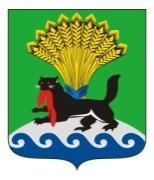 РОССИЙСКАЯ ФЕДЕРАЦИЯИРКУТСКАЯ ОБЛАСТЬИРКУТСКОЕ РАЙОННОЕ МУНИЦИПАЛЬНОЕ ОБРАЗОВАНИЕДУМАРЕШЕНИЕПринято на заседании Думы	                                                          №17-135/рдот 24.12. 2020г.				г. ИркутскО внесении изменений в решение Думы Иркутского района от 29 октября 2020 года № 14-116/рд «Об утверждении Прогнозного плана (программы) приватизации муниципального имущества Иркутского районного муниципального образования на 2021 год»В целях пополнения доходной части бюджета Иркутского районного муниципального образования, руководствуясь решением Думы Иркутского районного муниципального образования от 24 сентября 2015 года №14-107/рд «Об отдельных вопросах приватизации имущества Иркутского районного муниципального образования», статьями 25, 53, 61, 62 Устава Иркутского районного муниципального образования, Дума Иркутского районного муниципального образованияРЕШИЛА:1. Внести изменения в Приложение к решению Думы Иркутского района от 29 октября 2020 года № 14-116/рд «Об утверждении Прогнозного плана (программы) приватизации муниципального имущества Иркутского районного муниципального образования на 2021 год», дополнив разделом следующего содержания: «Недвижимое имущество»: 2. Аппарату Думы Иркутского района внести в оригинал решения, указанного в пункте 1 настоящего решения, информацию о внесении изменений.3. Настоящее решение вступает в силу с момента опубликования.4. Настоящее решение опубликовать в газете «Ангарские огни», разместить на официальном сайте www.irkraion.ru, а также на официальном сайте Российской Федерации для размещения информации о проведении торгов www.torgi.gov.ru.5. Контроль исполнения настоящего решения возложить на постоянную комиссию по бюджетной, финансово-экономической политике и муниципальной собственности (А.А. Малышев).№ п/пНаименованиеМестонахождениеХарактеристика имуществаПредполагаемые сроки приватизации1Пекарня, земельный участокИркутская область, Иркутский район, п. Горячий Ключ, ул. Мира, 3Пекарня: кадастровый номер 38:06:140601:519, назначение: нежилое, 1-этажное, общей площадью 164,4 кв.м.Земельный участок:  кадастровый номер 38:06:140601:1257, для эксплуатации нежилого здания, общая площадь 1017 кв.мI полугодие